The City School
North Nazimabad Boys Campus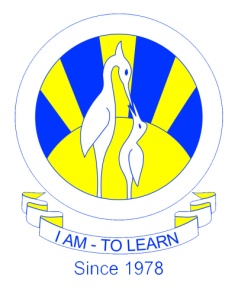 BIOLOGY SYLLABUS OF2ND MONTHLY ASSESSMENT FINAL TERM 2017Date: 02-03-2017
Subject: Biology
Class: 9
Teacher: Humaira Imran1.NUTRITION IN PLANTS2.TRANSPIRATION AND FACTORTS AFFECTING TRANSPIRATION